APPOINTMENT OF PROXY TO 2023 ANNUAL DISTRICT MEETINGI, ___________________________________________________________ 	____     (Full Name) of __________________________________________________ 			                (Address) being a Club Representative /Delegate (delete as appropriate) to the Committee of the Riverina Women’s Golf Association hereby appoint____________________________________________________			 (Full name of proxy) of __________________________________________________			                   (Address) being a member of that Association, as my proxy to vote for me and on my behalf at the Annual General Meeting of the Association to be held on Sunday 22nd October at the Lockhart Serviceman’s club at 11.am______________________ 					  (Signature of member appointed proxy) _____________________    (Date)NOTE1.	No person may hold more than one proxy2.	The above form may be also used to appoint a proxy for a Delegate to the meeting previously appointed by their Club but unable to attend the meeting.3.	This form must be handed to the Secretary prior to the commencement of the meeting.Received By____________________________  Date    /      /      . Position     ________________________________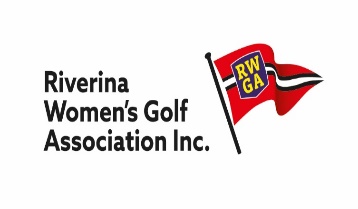 Vice Presidents:Sameera Bashir  0427 113989Chris Cunial  0429 814563Janelle Doust  0407 074389Ann Webber  0427 276469Secretary:Judy Kroek3 Fox StreetWagga Wagga 2650Mobile 0407973170secretary@rwga.org.au